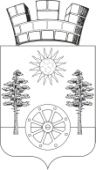 РОССИЙСКАЯ ФЕДЕРАЦИЯРОСТОВСКАЯ ОБЛАСТЬКРАСНОСУЛИНСКИЙ  РАЙОНМУНИЦИПАЛЬНОЕ ОБРАЗОВАНИЕ «ГОРНЕНСКОЕ ГОРОДСКОЕ ПОСЕЛЕНИЕ»АДМИНИСТРАЦИЯ ГОРНЕНСКОГО ГОРОДСКОГО ПОСЕЛЕНИЯПОСТАНОВЛЕНИЕот 11.05.2022 № 54р.п. ГорныйОб особенностях осуществления в 2022 году муниципального финансового контроля в отношении главных распорядителей и получателей средствместного бюджетаВ соответствии с пунктом 5 постановления Правительства Российской Федерации от 14.04.2022 № 665 «Об особенностях осуществления в 2022 году государственного (муниципального) финансового контроля в отношении главных распорядителей (распорядителей) бюджетных средств, получателей бюджетных средств», Администрация Горненского городского поселения,                  ПОСТАНОВЛЯЕТ:1. Установить, что до 1 января 2023 года в рамках внутреннего муниципального финансового контроля Администрацией Горненского городского поселения  не проводятся проверки главных распорядителей и получателей средств местного бюджета, в том числе являющихся муниципальными заказчиками.2. При поступлении от главных распорядителей и получателей средств местного бюджета, в том числе являющихся муниципальными заказчиками, обращений о продлении срока исполнения представлений (предписаний), выданных Администрацией Горненского городского поселения                          вступления в силу настоящего постановления, Администрация Горненского городского поселения  принимает с учетом требований, предусмотренных Бюджетным кодексом Российской Федерации, решение об удовлетворении таких обращений в течение 10 рабочих дней со дня поступления таких обращений. При этом вновь устанавливаемый срок исполнения указанных представлений (предписаний) не может приходиться на дату ранее 1 января 2023 года.3.  Пункт 1 настоящего постановления не распространяется на проверки, проведение которых осуществляется в соответствии с поручениями Президента Российской Федерации, Правительства Российской Федерации и требованиями Генерального прокурора Российской Федерации, Федеральной службы безопасности Российской Федерации, Министерства внутренних дел Российской Федерации.4. Установить, что проверки, указанные в пункте 1 настоящего постановления, начатые до вступления в силу настоящего постановления, по решению Администрации Горненского городского поселения                         приостанавливаются со сроком возобновления не ранее 1 января 2023 года либо завершаются не позднее 20 рабочих дней со дня вступления в силу настоящего постановления.5. Настоящее постановление вступает в силу со дня его официального опубликования.6. Контроль за выполнением настоящего постановления возложить на начальника сектора экономики и финансов Забильскую С.А..                           Глава Администрации Горенскогогородского поселения                                                            П.Ю.Корчагин                                            